Liebe Schülerinnen, liebe Schüler,

bitte bearbeiten Sie die nachfolgenden Aufgabenblätter. Alle Aufgaben beziehen sich auf den Grundlagentext. Wenn Sie etwas nicht wissen, können Sie dort immer nachsehen.

Bevor Sie beginnen: Bitte lesen Sie sich den Text  „Hilfestellungen“ durch, den Sie weiter unten finden.

HilfestellungenIhre Eigenarbeit besteht aus verschiedenen Aufgabenteilen. Bitte bearbeiten Sie diese Teile in der angegebenen Reihenfolge. Die Aufgabenteile sind hier beispielhaft abgebildet:

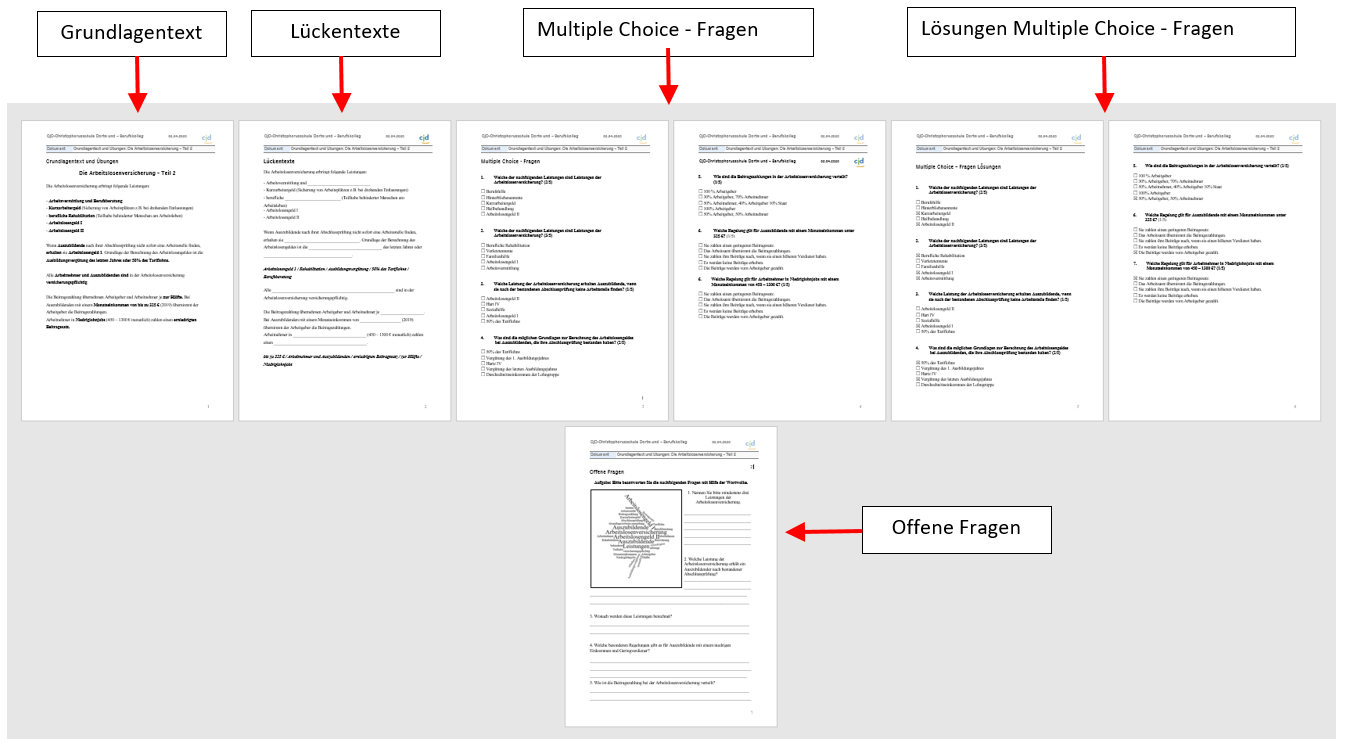 
1. Lesen Sie sich den Grundlagentext mindestens zweimal sehr gründlich durch. 
    Versuchen Sie die darin enthaltenen Informationen zu verstehen und sich zu merken.

2. Bearbeiten Sie als nächstes die Lückentexte. Bitte schreiben Sie nicht aus dem 
    Grundlagentext ab, sondern benutzen Sie die in Klammern gesetzten Textbausteine, 
    um die Aufgabe zu lösen. Vergleichen Sie anschließend Ihre Eintragungen mit dem 
    Grundlagentext.

3. Beantworten Sie in einem dritten Schritt die Multiple Choice - Fragen. Wenn Sie 
    fertig sind, vergleichen Sie bitte Ihre Angaben mit den richtigen Lösungen. Die 
    richtigen Lösungen finden Sie in dem Dokument „Lösungen Multiple Choice - Fragen“. 
    Verbessern Sie Ihre Fehler.

4. Bearbeiten sie die „Offenen Fragen. Vergleichen Sie anschließend Ihre Antworten mit den 
    Angaben in dem Grundlagentext und ergänzen oder verbessern Sie Ihre Antworten.

Grundlagentext (Fachpraktiker*innen)
„Tarifverhandlungen – Streik und Streikarten“

Der Streik ist das Kampfmittel der Arbeitnehmer. Sie legen die Arbeit nieder. Dadurch kann der Arbeitgeber nichts mehr produzieren und geht möglicherweise auf die Forderungen der Arbeitnehmer ein.
Die Gewerkschaften organisieren den Streik. Damit es zu einem Streik kommt, müssen mindestens 75 Prozent der Gewerkschaftsmitglieder einem Streik zustimmen. Soll ein Streik abgebrochen werden, so müssen in der Regel 25% der Gewerkschaftsmitglieder einem Streik zustimmen. Diese Abstimmungen nennt man Urabstimmung.

Ein Streik muss von der Gewerkschaft genehmigt werden. Erfolgt ein Streik ohne Genehmigung der Gewerkschaft, so spricht man von einem „Wilden Streik“. Die Arbeitgeber können in diesem Fall die streikenden Arbeitnehmer fristlos entlassen.

Es gibt verschiedene Streikarten:
Beim Generalstreik streiken alle Arbeitnehmer eines Landes und legen die gesamte Wirtschaft lahm. 

Bei einem totalen Streik (Flächenstreik) wird ein ganzer Wirtschaftsbereich  bestreikt, zum Beispiel der Wirtschaftsbereich Metall.

Bei einem Schwerpunktstreik werden nur die wichtigen Betriebe eines Wirtschaftszweiges bestreikt, zum Beispiel die Zulieferbetriebe einer Lebensmittelkette.
Eine weitere Streikform ist der Warnstreik. Er dauert in der Regel nur wenige Stunden und kündigt die Streikbereitschaft der Arbeitnehmer an. 

Beim Sympathiestreik oder Solidaritätsstreik streiken die Arbeitnehmer nicht für eigene Forderungen, sondern für die Forderungen einer anderen Gewerkschaft. Damit sollen deren Forderungen unterstützt werden. Lückentext (Fachpraktiker*innen)
„Tarifverhandlungen – Streik und Streikarten“
Der _______________ ist das Kampfmittel der Arbeitnehmer. Sie legen die Arbeit nieder. Dadurch kann der Arbeitgeber nichts mehr produzieren und geht möglicherweise auf die _______________________ der Arbeitnehmer ein.
Die _____________________________ organisieren den Streik. Damit es zu einem Streik kommt müssen mindestens ___________________________ der Gewerkschaftsmitglieder einem Streik zustimmen. Soll ein Streik abgebrochen werden, so müssen in der Regel ____________________ der Gewerkschaftsmitglieder zustimmen. Die Abstimmungen nennt man ________________________.
Gewerkschaften / 75 Prozent / Forderungen / 25 Prozent / Streik / Urabstimmung

Ein Streik muss von einer Gewerkschaft ________________________ werden. Erfolgt ein Streik ohne Genehmigung der Gewerkschaft, so spricht man von einem ______________________ Die Arbeitgeber können in diesem Fall die streikenden Arbeitnehmer _________________________________

Es gibt verschiedene Streikarten:
Beim ____________________________streiken alle Arbeitnehmer eines Landes und ____________________________________________
 fristlos entlassen. / „wilden Streik“.  / Generalstreik / genehmigt / legen die Wirtschaft lahm.   


Bei einem _________________________________________ wird ein ganzer  ________________________________ bestreikt, z.B. die Metallindustrie.

Bei einem _______________________________ werden nur die  ____________________________________ eines Wirtschaftszweiges bestreikt. Ein Beispiel hierfür ist der Streik in den Zulieferbetrieben einer Lebensmittelkette (z.B. Rewe). Dadurch können die Lebensmittelfilialen nicht mehr beliefert werden und der ________________ auf die Arbeitgeber steigt.
wichtigen Betriebe / Schwerpunktstreik / Druck / totalen Streik / Wirtschaftsbereich 

Eine weitere Streikform ist der __________________. Er kündigt nur die ________________________an. Für kurze Zeit (Minuten oder Stunden) legen die Arbeitnehmer ihre Arbeit nieder, um ihre Streikbereitschaft  zu zeigen.

Beim _____________________________________________________ sollen Arbeitnehmer anderer Wirtschaftszweige  _______________________werden. So kann z.B. die Gewerkschaft IG-Metall dazu aufrufen die Gewerkschaft ver.di in ihrem Arbeitskampf durch einen _________________________________ zu unterstützen. 
Sympathiestreik oder Solidaritätsstreik / Streikbereitschaft / unterstützt / Warnstreik / eigenen Streik Multiple Choice-Fragen (Fachpraktiker*innen)
„Tarifverhandlungen – Streik und Streikarten“

1. Wie heißt das Kampfmittel der Arbeitnehmer in Tarifverhandlungen? (1/4)
   Aussperrung
   Kampfandrohung
   Streik
   Demonstration

2. Was wird mit einem Streik bezweckt? (1/4) Mit einem Streik …
   sollen die Forderungen der Arbeitgeber durchgesetzt werden.
   wird ausschließlich auf Kampfmaßnahmen der Arbeitgeber reagiert.
   sollen die Forderungen der Arbeitnehmer durchgesetzt werden.
   werden während der Laufzeit eines Tarifvertrag zusätzliche Forderungen 
       durchgesetzt.

3. Wer organisiert den Streik? (1/4)
   Der Betriebsrat       Der Staat      Die Tarifkommission   
   Die Gewerkschaft
4. Wie nennt man das Abstimmungsverfahren für einen Streik? (1/4)
   Kondolenzverfahren                                 Urabstimmung
   Schlichtung                                                 Streikabstimmung


5. Wieviel Prozent der Gewerkschaftsmitglieder müssen einem Streik   
     zustimmen, damit er stattfinden kann? (1/4)
   75 %        50 %        25 %        90 %

5. Wieviel Prozent der Gewerkschaftsmitglieder müssen einem Streikende 
     zustimmen? (1/4)
   50 %        75 %        25 %        30 %

6. Wie nennt man einen Streik, der nicht von der Gewerkschaft bewilligt 
     wurde? (1/4)
   Illegaler Streik      Wilder Streik      Kalter Streik       Fehlstreik

7. Welche Maßnahme des Arbeitgebers ist bei einem „Wilden Streik“ erlaubt? 
    (1/4)
   Aussperrung       Strafanzeige       Fristlose Entlassung
   Abmahnung

8. Was versteht man unter einem Generalstreik? (1/4)
   Beim Generalstreik streiken alle Arbeitnehmer eines Wirtschaftszweiges 
   Beim Generalstreik streiken alle Arbeitnehmer eines Landes.
   Beim Generalstreik streiken die Arbeitnehmer eines Wirtschaftszweiges in 
        mehreren Staaten gleichzeitig. 
   Beim Generalstreik ordnet der Deutsche Gewerkschaftsbund den Streik für 
        alle Gewerkschaften an.


9. Was versteht man unter einem totalen Streik oder Flächenstreik? (1/4)
   Bei einem totalen Streik (Flächenstreik) wird die Wirtschaft des ganzen 
       Landes bestreikt.
   Bei einem totalen Streik (Flächenstreik) wird ein ganzer Wirtschaftsbereich 
        bestreikt.
   Bei einem totalen Streik (Flächenstreik) dauert der Streik mindestens zwei 
        Wochen.
   Für einen totalen Streik (Flächenstreik) benötigt man die Zustimmung aller 
        Gewerkschaften.

10. Eine Gewerkschaft entschließt sich, nur ausgewählte wichtige Betriebe im
       Versandhandel zu bestreiken. Wie nennt man diese Maßnahme? (1/4)
   Teilstreik      Schwerpunktstreik      Warnstreik      Partialstreik

11. Die Arbeitnehmer der IG Metalllegen legen für kurze Zeit ihre Arbeit 
       nieder.  Wie nennt man diese Maßnahme? (1/4)
   Vorstreik      Teststreik      Warnstreik      Systemstreik

12. Welche Aussagen über den Sympathiestreik sind richtig? (2 / 4)
   Er dient der Solidarität mit anderen Gewerkschaften
   Er muss vom Dachverband der Gewerkschaften genehmigt werden.
   Mit ihm sollen die Arbeitnehmer anderer Gewerkschaften unterstützt 
        werden.
   Er verstößt gegen geltendes Recht und ist verboten.

13. Ordnen Sie bitte den Streikarten die richtigen Aussagen zu.
_______ Warnstreik
_______ Sympathiestreik_______ Generalstreik
_______ Flächenstreik
_______ Schwerpunktstreik

1. Ein ganzer Wirtschaftsbereich wird bestreikt.
2. Arbeitnehmer anderer Wirtschaftszweige sollen unterstützt werden.
3. Er kündigt nur die Streikbereitschaft an. 
4. Es werden nur die wichtigen Betriebe eines Wirtschaftszweiges bestreikt. 
5. Alle Arbeitnehmer eines Landes streiken und legen die Wirtschaft lahm. 

Multiple Choice-Fragen Lösungen (Fachpraktiker*innen)
„Tarifverhandlungen – Streik und Streikarten“

1. Wie heißt das Kampfmittel der Arbeitnehmer in Tarifverhandlungen? (1/4)
   Aussperrung
   Kampfandrohung
   Streik
   Demonstration

2. Was wird mit einem Streik bezweckt? (1/4) Mit einem Streik …
   sollen die Forderungen der Arbeitgeber durchgesetzt werden.
   wird ausschließlich auf Kampfmaßnahmen der Arbeitgeber reagiert.
   sollen die Forderungen der Arbeitnehmer durchgesetzt werden.
   werden während der Laufzeit eines Tarifvertrag zusätzliche Forderungen 
       durchgesetzt.

3. Wer organisiert den Streik? (1/4)
   Der Betriebsrat       Der Staat      Die Tarifkommission   
   Die Gewerkschaft
4. Wie nennt man das Abstimmungsverfahren für einen Streik? (1/4)
   Kondolenzverfahren                                 Urabstimmung
   Schlichtung                                                 Streikabstimmung


5. Wieviel Prozent der Gewerkschaftsmitglieder müssen einem Streik   
     zustimmen, damit er stattfinden kann? (1/4)
   75 %        50 %        25 %        90 %

5. Wieviel Prozent der Gewerkschaftsmitglieder müssen einem Streikende 
     zustimmen? (1/4)
   50 %        75 %        25 %        30 %

6. Wie nennt man einen Streik, der nicht von der Gewerkschaft bewilligt 
     wurde? (1/4)
   Illegaler Streik      Wilder Streik      Kalter Streik       Fehlstreik

7. Welche Maßnahme des Arbeitgebers ist bei einem „Wilden Streik“ erlaubt? 
    (1/4)
   Aussperrung       Strafanzeige       Fristlose Entlassung
   Abmahnung

8. Was versteht man unter einem Generalstreik? (1/4)
   Beim Generalstreik streiken alle Arbeitnehmer eines Wirtschaftszweiges 
   Beim Generalstreik streiken alle Arbeitnehmer eines Landes.
   Beim Generalstreik streiken die Arbeitnehmer eines Wirtschaftszweiges in 
        mehreren Staaten gleichzeitig. 
   Beim Generalstreik ordnet der Deutsche Gewerkschaftsbund den Streik für 
        alle Gewerkschaften an.


9. Was versteht man unter einem totalen Streik oder Flächenstreik? (1/4)
   Bei einem totalen Streik (Flächenstreik) wird die Wirtschaft des ganzen 
       Landes bestreikt.
   Bei einem totalen Streik (Flächenstreik) wird ein ganzer Wirtschaftsbereich 
        bestreikt.
   Bei einem totalen Streik (Flächenstreik) dauert der Streik mindestens zwei 
        Wochen.
   Für einen totalen Streik (Flächenstreik) benötigt man die Zustimmung aller 
        Gewerkschaften.

10. Eine Gewerkschaft entschließt sich, nur ausgewählte wichtige Betriebe im
       Versandhandel zu bestreiken. Wie nennt man diese Maßnahme? (1/4)
   Teilstreik      Schwerpunktstreik      Warnstreik      Partialstreik

11. Die Arbeitnehmer der IG Metalllegen legen für kurze Zeit ihre Arbeit 
       nieder.  Wie nennt man diese Maßnahme? (1/4)
   Vorstreik      Teststreik      Warnstreik      Systemstreik

12. Welche Aussagen über den Sympathiestreik sind richtig? (2 / 4)
   Er dient der Solidarität mit anderen Gewerkschaften
   Er muss vom Dachverband der Gewerkschaften genehmigt werden.
   Mit ihm sollen die Arbeitnehmer anderer Gewerkschaften unterstützt 
        werden.
   Er verstößt gegen geltendes Recht und ist verboten.

13. Ordnen Sie bitte den Streikarten die richtigen Aussagen zu.
3 Warnstreik
2 Sympathiestreik5 Generalstreik
1 Flächenstreik
4 Schwerpunktstreik

1. Ein ganzer Wirtschaftsbereich wird bestreikt.
2. Arbeitnehmer anderer Wirtschaftszweige sollen unterstützt werden.
3. Er kündigt nur die Streikbereitschaft an. 
4. Es werden nur die wichtigen Betriebe eines Wirtschaftszweiges bestreikt. 
5. Alle Arbeitnehmer eines Landes streiken und legen die Wirtschaft lahm. 

Offene Fragen (Fachpraktiker*innen)
„Tarifverhandlungen – Streik und Streikarten“

1. Was ist ein Streik und was soll er bewirken?.
_________________________________________________________________
_________________________________________________________________
_________________________________________________________________
_________________________________________________________________

2. Unter welchen Voraussetzungen kann ein Streik stattfinden und wieder beendet werden?
_________________________________________________________________
_________________________________________________________________
_________________________________________________________________
_________________________________________________________________

3. Was versteht man unter einem „Wilden Streik“ und welche Konsequenzen kann die Durchführung eines solchen Streiks mit sich bringen?
_________________________________________________________________
_________________________________________________________________
_________________________________________________________________
_________________________________________________________________

4. Nennen und erläutern Sie die verschiedenen Streikarten.
_________________________________________________________________
_________________________________________________________________
_________________________________________________________________
_________________________________________________________________
_________________________________________________________________
_________________________________________________________________
_________________________________________________________________
_________________________________________________________________
_________________________________________________________________
_________________________________________________________________
_________________________________________________________________
_________________________________________________________________

